ATZINUMS Nr. 22/9-3.6/127par atbilstību ugunsdrošības prasībāmAtzinums iesniegšanai derīgs sešus mēnešus.Atzinumu var apstrīdēt viena mēneša laikā no tā spēkā stāšanās dienas augstākstāvošai amatpersonai:Atzinumu saņēmu:20____. gada ___. ___________DOKUMENTS PARAKSTĪTS AR DROŠU ELEKTRONISKO PARAKSTU UN SATURLAIKA ZĪMOGU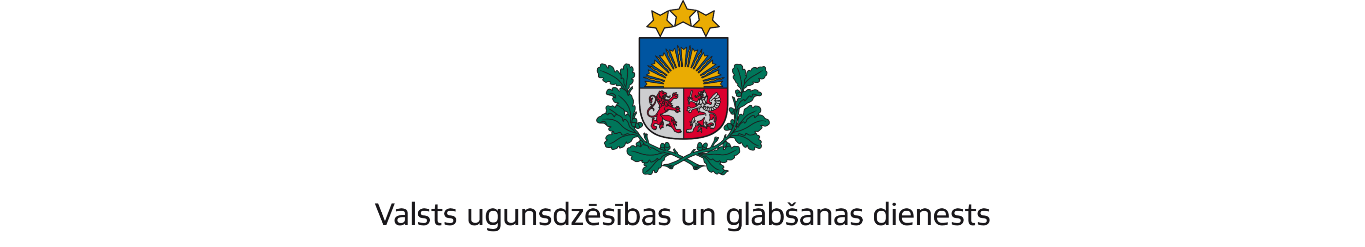 LATGALES REĢIONA PĀRVALDERīgas iela 1/3, Daugavpils, LV-5401; tālr.: 65455850; e-pasts: latgale@vugd.gov.lv; www.vugd.gov.lvRēzeknēInterešu apvienība "Jaustra"(izdošanas vieta)(juridiskās personas nosaukums vai fiziskās personas vārds, uzvārds)17.08.2023.Reģ. Nr. 40008122736(datums)(juridiskās personas reģistrācijas numurs)Miera iela 12, Strūžāni, Strūžānu pag. Rēzeknes novads, LV-4643(juridiskās vai fiziskās personas adrese)1.Apsekots: Dricānu vidusskolas struktūrvienības Jaunstrūžānu sākumskolas 1. stāva telpas(apsekoto būvju, ēku vai telpu nosaukums)2.Adrese: Miera iela 12, Strūžāni, Strūžānu pag. Rēzeknes novads3.Īpašnieks (valdītājs): Rēzeknes novada pašvaldība(juridiskās personas nosaukums vai fiziskās personas vārds, uzvārds)Reģ. Nr. 90009112679, Atbrīvošanas aleja 95a, Rēzekne(juridiskās personas reģistrācijas numurs un adrese vai fiziskās personas adrese)4.Iesniegtie dokumenti: nometnes vadītājas Līgas Augstkalnes iesniegums no 11.08.2023., nometņu vadītāja apliecības Nr. 075-000025.Apsekoto būvju, ēku vai telpu raksturojums: 2.stāvu ēka, U2b ugunsnoturības pakāpe6.Pārbaudes laikā konstatētie ugunsdrošības prasību pārkāpumi: nav konstatēti7.Slēdziens: Dricānu vidusskolas struktūrvienības Jaunstrūžānu sākumskolas 1. stāva telpas atbilst ugunsdrošības prasībām dienas nometnes “Domā.Dari.Radi.” rīkošanai8.Atzinums izsniegts saskaņā ar: Ministru kabineta 2009.gada 1.septembra noteikumu Nr.981 „Bērnu nometnes organizēšanas un darbības kārtība” 8.5.apakšpunkta prasībām(normatīvais akts un punkts saskaņā ar kuru izdots atzinums)9.Atzinumu paredzēts iesniegt: Valsts izglītības satura centrs(iestādes vai institūcijas nosaukums, kur paredzēts iesniegt atzinumu)Valsts ugunsdzēsības un glābšanas dienesta Latgales reģiona pārvaldes priekšniekam, Rīgas ielā 1/3, Daugavpilī, LV-5401.(amatpersonas amats un adrese)Valsts ugunsdzēsības un glābšanas dienesta Latgales reģiona pārvaldes Ugunsdrošības uzraudzības un civilās aizsardzības nodaļas inspektorsV. Bogdanovs(amatpersonas amats)(paraksts)(v. uzvārds)(juridiskās personas pārstāvja amats, vārds, uzvārds vai fiziskās personas vārds, uzvārds; vai atzīme par nosūtīšanu)(paraksts)